          В соответствии с Федеральным законом от 06.10.2003 131-ФЗ  «Об общих принципах организации  местного самоуправления  в РФ», ст. 78 Бюджетного кодекса РФ, постановляю:         1. Внести изменения в наименование  постановления администрации муниципального образования Соль-Илецкий городской округ от  10.11.2016    №  3343-п (в редакции от 17.07.2018 № 1570-п) и изложить его в новой редакции:         «Об утверждении порядка предоставления субсидий на возмещение затрат по содержанию объектов муниципальной собственности, находящихся в хозяйственном ведении (оперативном управлении) у муниципальных унитарных предприятий».         2. Внести изменения в п. 1 постановления от 10.11.2016 № 3343-п и изложить его в новой редакции:           «Утвердить порядок предоставления субсидий на возмещение затрат по содержанию объектов муниципальной собственности, находящихся в хозяйственном ведении (оперативном управлении) у муниципальных унитарных предприятий».         3. Внести изменения в приложение к постановлению администрации муниципального  образования  Соль-Илецкий городской округ  от  10.11.2016    №  3343-п  «Об  утверждении порядка предоставления субсидий на возмещение  затрат по содержанию объектов муниципальной  собственности, находящихся в хозяйственном ведении у муниципальных  унитарных предприятий» (в редакции от 17.07.2018 № 1570-п) и изложить его в новой редакции, согласно  приложению к настоящему постановлению. 4. Контроль за исполнением настоящего постановления возложить на заместителя главы администрации городского округа по экономике, бюджетным отношениям и инвестиционной политике Ю.В. Слепченко.5. Постановление вступает в силу после его официального опубликования (обнародования).Глава муниципального образования  Соль-Илецкий  городской округ                                                         А.А. Кузьмин                                                             ВерноВедущий специалист организационного отдела                                                                  Е.В. Телушкина         Разослано: прокуратура, организационный отдел,  отдел по строительству, транспорту, ЖКХ, дорожному хозяйству, газификации и связи.                                                                                                              Приложение  к постановлению                                                                                   администрации   Соль-Илецкого                                                                                  городского округа                                                                                                                          от 06.02.2019 № 276-п                                                                                                                                                                                                                                                                                                                              Порядокпредоставления субсидий  на  возмещение затрат по содержанию объектов муниципальной собственности, находящихся в хозяйственном ведении  (оперативном управлении) у муниципальных унитарных предприятий   1.Настоящий Порядок устанавливает правила предоставления субсидий муниципальным унитарным предприятиям Соль-Илецкого городского округа из местного бюджета на возмещение  затрат   по содержанию объектов муниципальной собственности, находящихся в хозяйственном ведении (оперативном управлении) у муниципальных унитарных предприятий (далее - субсидии).   2. Субсидии предоставляются муниципальным унитарным предприятиям Соль-Илецкого городского округа, (далее - предприятия).   Субсидии предоставляются на содержание объектов муниципальной собственности находящихся в хозяйственном ведении (оперативном управлении) у муниципальных унитарных предприятий, за понесенные затраты связанные с выполнением работ по ремонту, оказанием услуг.   3. Субсидии предоставляются предприятиям в пределах средств, предусмотренных в местном бюджете на цели, указанные в пункте 2 настоящего Порядка.   4. Субсидии предоставляются при условии заключения соглашения о предоставлении субсидии между предприятием и администрацией муниципального образования Соль-Илецкий городской округ (далее - соглашение).Соглашение должно содержать следующие положения:1) цели, на достижение которых предоставляется субсидия;2) размер субсидии;3) наименования сторон, их адреса и банковские реквизиты;4) права и обязанности сторон;5) ответственность сторон за неисполнение или ненадлежащее исполнение обязательств, предусмотренных соглашением;6) порядок и сроки представления отчетов об использовании субсидии;7) порядок осуществления контроля за соблюдением целевого использования субсидии;8) порядок возврата субсидии в случае нарушения условий, установленных при ее предоставлении;9) порядок и срок возврата в текущем финансовом году получателем субсидии остатка субсидии, не использованного в отчетном финансовом году;10) запрет приобретения за счет полученных средств иностранной валюты, за исключением операций, осуществляемых в соответствии с валютным законодательством Российской Федерации при закупке (поставке) высокотехнологичного импортного оборудования, сырья и комплектующих изделий, а также связанных с достижением целей предоставления этих средств иных операций, определенных настоящим Порядком.5. Для получения субсидии предприятие подает в администрацию муниципального образования Соль-Илецкий городской округ (далее - администрация) заявление о предоставлении субсидии и копии документов, подтверждающих  понесенные затраты на цели, указанные в пункте 2 настоящего Порядка.6. Решение о предоставлении субсидии принимается в течение 14 календарных дней со дня подачи заявления и копий документов, подтверждающих понесенные затраты на цели, указанные в пункте 2 настоящего Порядка. К заявлению прикладываются документы (договора, локально-сметные расчеты, акты о приемке выполненных работ (формы КС-2), справки о стоимости выполненных работ (формы КС-3), счета-фактур.7. Основаниями для отказа в предоставлении субсидии являются:1) отсутствие документов, указанных в пункте 5 настоящего Порядка;2) несоответствие фактически понесенных затрат целям, указанным в пункте 2 настоящего Порядка.8. Перечисление субсидии осуществляется администрацией на расчетный счет предприятия в течение 10 рабочих дней от даты  принятия решения.9. В соответствии с Бюджетным кодексом Российской Федерации контроль за соблюдением получателями субсидий условий, целей и порядка, установленных при предоставлении субсидии, осуществляется администрацией и органами финансового контроля согласно установленным полномочиям.10. Субсидии подлежат возврату получателями субсидий в местный бюджет в следующих случаях:1) использование субсидий не по целевому назначению;2) нарушение условий, установленных при предоставлении субсидий.11. При наличии обстоятельств, служащих основанием для возврата субсидии, администрация принимает решение о возврате субсидии в местный бюджет с указанием оснований для его принятия и письменно информирует получателя субсидии о принятом решении.12. Возврат денежных средств осуществляется получателем субсидии в течение 30 календарных дней с момента получения решения о возврате субсидии путем перечисления соответствующих средств в местный бюджет.13. В случае невозврата указанных средств в местный бюджет их взыскание осуществляется в судебном порядке.14. Остатки субсидии, не использованные в отчетном финансовом году, подлежат возврату в местный бюджет в случаях, предусмотренных соглашением. Возврат получателем субсидии остатков субсидии, не использованных в отчетном финансовом году, в местный бюджет производится в течение первых 15 рабочих дней текущего финансового года.15. В случае нарушения срока возврата остатков субсидии в местный бюджет их взыскание осуществляется в порядке, установленном законодательством Российской Федерации.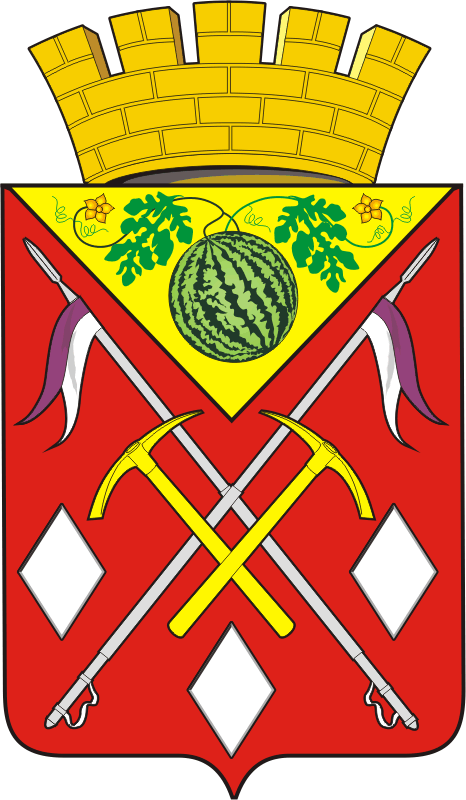 